파견 교환/방문학생 출국신고서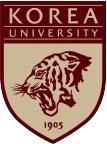 성명 (한글)	학번성명 (영문)(여권과 동일)대학/학과국내연락처긴급연락처집 전화번호핸드폰번호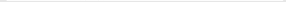 e-mail파견국가	파견대학파견기간 출국예정일년	월부터	년년	월	일월까지위 사항이 사실과 다름없음을 확인합니다.고려대학교 국제교류팀 귀중년	월	일본인 성명 :	(서명/날인)